Limit this document to five pages.Please hand in simple printed sheets stapled together
*** Do not bind or put into special folder ***Complete all five sections
You will only receive a mark if you attend your interview1. 	Identifying your motivations2.	Calibrating your judgement3.	Evaluating your progress (the bigger picture)4.	Integrating your reflections: Judgement, ambition, objectivity and planning to learn5.	Future ObjectivesDate:____________________________________Sustaining Success AY12-13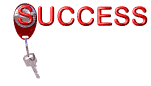 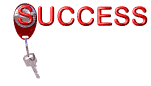 Name:
Proposed degree programme: Is this the first time you have taken the foundation year?Name:
Proposed degree programme: Is this the first time you have taken the foundation year?Comment on why you are taking the foundation year.What are your personal motivations? Do you have external motivations?What are your objectives, what do you want to achieve as a result of the degree? How do you think your motivation affect the way you study? Are other aspects of your university life, besides your formal study influenced by your motivations?What is the link between your degree and the future you imagine for yourselfWrite your commentary hereWhat evidence did you use to base your comments above?Hint: sources might include: discussions in class session, your own reflections, Is there a book which inspired you? Is there a person who inspires you they are sources of inspiration/motivation. Have you found some useful careers information on the web In this case tell us about them, but also create an EdShare and provide a link here (will be demo in week three) We set interim tests and examinations for you (and us) to monitor your progress.One thing you need to learn during your university career is how to make an objective, honest and realistic estimation of your likely achievementsThen following any exam or marked test, reflect on how things went, what you actually achieved and what you could do to build on your progress in the future.What marks did you think you would get for the Maths A exam?*  After your revision, before you sat the examAfter the exam, before you got your resultsWhat marks did you actually get? How accurate were your predictions? Why were you so accurate/inaccurate?* If the Maths exam has not been the most demanding aspect of your work so far, apply this analysis to another area such as your English proficiency. The important thing is to be objectiveWrite your comments here Include the actual mark and the mark you expected as well as your reflection. You can expand the section to contain your reflections.What evidence did you use to base your comments above?Hint: Sources might include discussions in class session/informally with friends, your own reflections before the exam, during the lectures, through the survey. Evaluation of my progress against my revision plan, comparison with previous exams.Its useful for you to know how you came to certain judgements Comment on how you have been progressing on the Foundation Year ……..Describe your progress during the year, attendance, and achievements, settling in. you can use marks and test scores as evidenceConsider your progress in the context of your objectives and motivations.Are you happy with your progress, or do  you want to make changes?Write your commentary hereList evidence provided/sources used hereHint:  evidence used could include discussions in class session, your own reflections, admin letter or mark based on attendanceThis section is different to section 2In section 2 you comment specifically on your Maths A marks, and if you were particularly confident in your Maths A marks because of your previous experience and learning, you are invited to comment on another area of your learning (although that may not provide you with the same type of ‘hard’ evidence.In this section, answer the questions below, and then comment on the bigger picture of marks and progress during the foundation year. Questions: Comment on the marks from the different perspectives below. For example:How would you describe your exam achievement? Typical examples below:Now for the foundation year as a whole compare and describe:Remember:Everyone is taking the foundation year because there is some area of the curriculum in which they have to make progress in order to enter the first year of the degree.Even high achievers in maths who expected to do well can identify an action plan which can build on their progress over the previous termWrite your commentary hereList evidence provided/sources used hereSources: information from class session, personal reflection, any feedback you have received. Might include references to books or web sites which you have been using to help you progress through your studies, for international students this might be related to your English language skills and development.  What are your objectives/ambitions? 
Have they changed since the beginning of the Foundation year? 
Identify on your top three priorities, for the short term, medium term long term taking into account your progress to date Describe your objectives, short term (this year), medium term (by the end of my degree), and long term (ambitions after my degree). How will you set about achieving your objectives? E.g., which of your current behaviours will you continue, modify? Stop? How will you make changes, what will you do which is different?List evidence provided/sources used hereHint: Sources could include information from class session, personal reflection, any feedback you have received university information on degree classifications, information on exam regulations, university calendar. You might have changed your degree choice because of experience or information on web sites/magazines/from clubs and societies